TABOUT   ESSADIQ,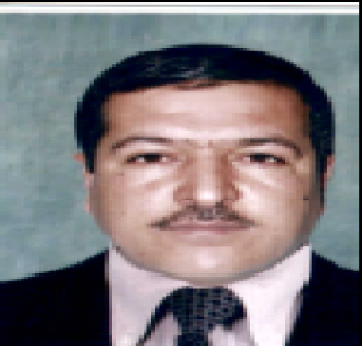 BLOC D 36 HAY ALMASSIRA        KHOURIBGA.   Tel :   0665852947   Tel :  0600042071CompétencesGestion des rayons  dans les grandes surfaces.Management d’équipes                           LARGE  CAPACITE  D’APPRENDRE    D’AUTRE  FORMATIONFormation	1991 – 1992 : baccalauréat Lettre moderne 	1992 – 1994 : 2eme années Droit Arabe2013             : titulaire d’un Diplôme d’EDR promotion (Mr REGUERAGUI 2012)Expériences professionnelles1999 – 2003 : Représentant commercial a Maroc Interworld (Casablanca) 2003– 2005 : ouverture ACIMA KHOURIBGA ELS FLEG. 2005– 2007 : ELS Crémerie au sein d’ACIMA KHOURIBGA.2007– 2009 : ELS charcuterie (STAND DECOUPE) au sein de ACIMA KHOURIBGA.2009– 2013 : ELS FLEG + PRODUIT VRAC au sein de ACIMA-MARJANE KHOURIBGA.           2012-2015 : SUPERVISEUR DE COMMERCE   RAYON FRUITS ET LEGUMES+PRODUIT VRAC.Arabe          : Maternelle.     Français     : Lu, écrit et parlé.Anglais        : Lu, écrit.EXCEL, WORD ET POWER POINTVoyage, Sport ET LectureLangues